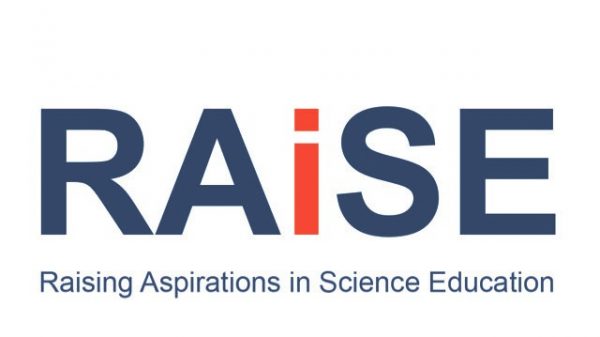 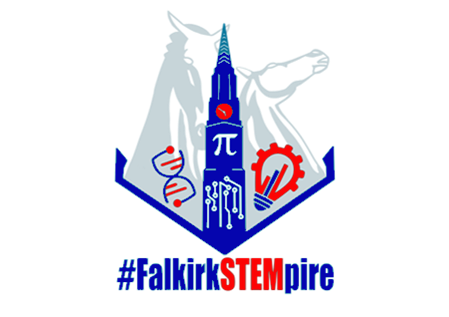 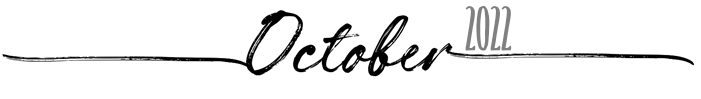 MondayTuesdayWednesdayThursdayFriday262728293034Supporting STEM with Read, Write, CountRWCYoung STEM Leader Tutor Assessor TrainingYSLP5Curriculum Connections – Building Literacy Skills into STEM & LfSFalkirk CPD ManagerScratch WorkshopBarefoot Computing6Halloween Themed STEMFalkirk CPD Manager 710Holiday11Holiday12Holiday13Holiday14Holiday17Holiday18Holiday19Holiday20Holiday21Holiday2425Explorify – A Key STEM ResourceFalkirk CPD Manager2627STEM in Early Years and Primary Session 1Falkirk CPD ManagerYoung STEM Leader Tutor Assessor TrainingYSLP28311234